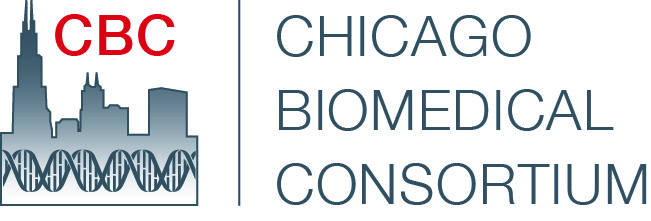 CBC Neuroscience Affinity Group LOI Title PageTitle of the proposal (no more than 100 characters including white space)(Enter the Proposal Title here)Name, degree, title, institution, and contact information including the email address of each PI on the Scientific Team(Enter PI #1 info here)(Enter PI #2 info here)(Use this space for additional PIs)Does the Scientific Team currently have a Postdoc in mind or have already appointed a Postdoc for this proposal?Check ONE:  YES 			NO If YES, please identify the Postdoc (Name, degree, institution and contact information.(ENTER POSTDOC INFORMATION HERE)Do you have any current or pending grant applications that potentially overlap with this application?Check ONE:  YES 			NO If YES, please identify them.(ENTER THE OVERLAP HERE)Does the proposed research involve animal subjects?  		Check ONE:	YES 		NO If YES, please provide the protocol number: (ENTER PROTOCOL # HERE)Does the proposed research involve human subjects?  		Check ONE:	YES 		NO  If YES, please provide the protocol number: (ENTER PROTOCOL # HERE)Does the proposed research involve embryonic stem cells?  	Check ONE:	YES 		NO If YES, please provide the protocol number: (ENTER PROTOCOL # HERE)CBC Neuroscience Affinity Group LOIPlease outline on this page (up to one page only): The key question(s) from the workshop that the team is addressingThe proposed collaboration, the topic, high-level approach, and the key questions of the team’s projectJustify any additional source funds needed to complete the project(ENTER THE INFORMATION HERE)CBC Neuroscience Affinity Group Postdoc Training ConsiderationPlease outline on this page (up to 1 page only):Provide the rationale for the proposed research training programDescribe the role of participating facultyDescribe the proposed training opportunity and the endpoints that will be used to evaluate success(ENTER THE INFORMATION HERE)